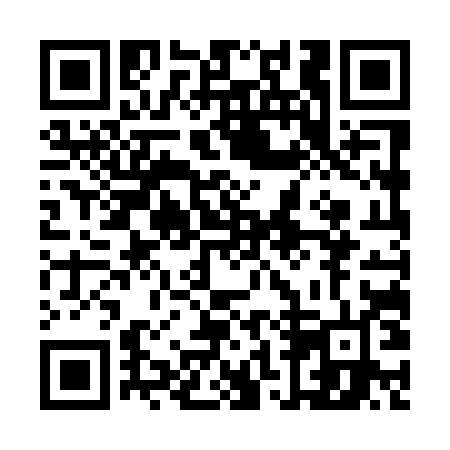 Prayer times for Borowiec Nowy, PolandMon 1 Apr 2024 - Tue 30 Apr 2024High Latitude Method: Angle Based RulePrayer Calculation Method: Muslim World LeagueAsar Calculation Method: HanafiPrayer times provided by https://www.salahtimes.comDateDayFajrSunriseDhuhrAsrMaghribIsha1Mon4:226:2212:525:197:229:152Tue4:196:2012:515:207:249:183Wed4:166:1712:515:217:269:204Thu4:136:1512:515:227:289:225Fri4:106:1312:515:247:299:256Sat4:076:1112:505:257:319:277Sun4:046:0812:505:267:339:298Mon4:016:0612:505:277:349:329Tue3:586:0412:495:287:369:3410Wed3:556:0212:495:307:389:3611Thu3:525:5912:495:317:409:3912Fri3:495:5712:495:327:419:4113Sat3:465:5512:485:337:439:4414Sun3:425:5312:485:347:459:4615Mon3:395:5012:485:357:469:4916Tue3:365:4812:485:377:489:5217Wed3:335:4612:475:387:509:5418Thu3:305:4412:475:397:519:5719Fri3:265:4212:475:407:5310:0020Sat3:235:4012:475:417:5510:0321Sun3:205:3812:475:427:5710:0522Mon3:165:3612:465:437:5810:0823Tue3:135:3312:465:448:0010:1124Wed3:095:3112:465:458:0210:1425Thu3:065:2912:465:468:0310:1726Fri3:025:2712:465:488:0510:2027Sat2:595:2512:465:498:0710:2328Sun2:555:2312:455:508:0810:2629Mon2:515:2112:455:518:1010:2930Tue2:485:1912:455:528:1210:32